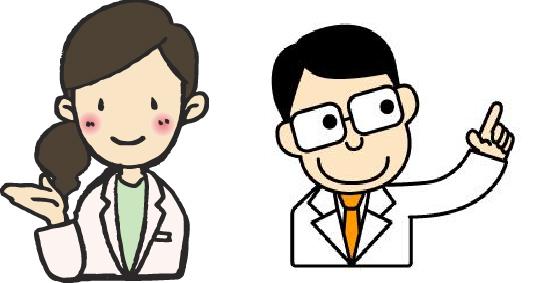 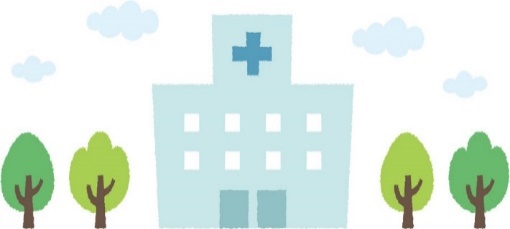 保険医療機関・保険薬局の指定申請の事前予約制について関東信越厚生局神奈川事務所では、保険医療機関・保険薬局の指定申請の手続きにつきましては、お客様に待ち時間なくご利用いただけるよう、原則予約制により実施しております。予約の方法とお客様へのお願い１　予約の空き時間は、窓口若しくは電話によりお問い合わせください。また、その際には、お名前・連絡先の電話番号及び指定の内容（新規・遡及）をお知らせください。２　申請手続きは、１件につき原則最大で３０分とさせていただきます。３　申請者若しくは申請者より委任を受けた代理人に限らせていただきます。なお、代理人の方が申請に来られる場合は、必ず申請者よりの委任状を持参してください。（委任状の様式・形式は問いません。）４　予約をキャンセルする場合は、必ず事前にご連絡をお願いします。※予約をされずに来所された場合、担当者が不在であったり、お待ちいただいたりすることがありますのでご承知おきください。